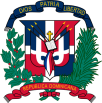 REPÚBLICA DOMINICANAMINISTERIO DE OBRAS PÚBLICAS Y COMUNICACIONES“Año de Fomento a la Vivienda”19 de agosto de 2016Santo Domingo, D.N.ENMIENDA NO. 2Por vía de los portales de la Dirección General de Contrataciones Públicas y del Ministerio de Obras Públicas y Comunicaciones, se les informa a los interesados en participar en la Licitación Pública Nacional de referencia MOPC-CCC-LPN-001-2016 para la “DISEÑO Y CONSTRUCCIÓN DE LA AVENIDA CIRCUNVALACIÓN DE BANI, PROVINCIA PERAVIA” las siguientes modificaciones al Pliego de Condiciones publicado en fechas 21 y 22 de marzo de 2016, para que a partir de la presente fecha el numeral 2.6 “Cronograma de la Licitación” del referido pliego se lea de la siguiente manera: 2.5 Cronograma de la LicitaciónLos cambios realizados en la presente enmienda al Cronograma de la Licitación están señalados en color rojo y subrayado.COMITÉ DE COMPRAS Y CONTRATACIONESMINISTERIO DE OBRAS PÚBLICAS Y COMUNICACIONESACTIVIDADESPERÍODO DE EJECUCIÓNPublicación llamado a participar en la licitación.21 y 22 de marzo de 2016Adquisición del Pliego de Condiciones y sus anexos.Desde el 21 de marzo de 2016Período para realizar consultas por parte de los interesados.Hasta el 28 de junio de 2016Plazo para emitir respuesta por parte del Comité de Compras y Contrataciones, mediante circulares o enmiendas.Hasta el 09 de septiembre de 2016Recepción de Propuestas: “Sobre A” y “Sobre B”.Hasta el 21 de septiembre a las10:00 amApertura de “Sobre A” Credenciales y Propuestas Técnicas.21 de septiembre de 2016 a las 10:30 amVerificación, Validación y Evaluación contenido de las Propuestas Técnicas “Sobre A”.Desde el 21 de septiembre al 07 de octubre de 2016.Notificación de errores u omisiones de naturaleza subsanables.Hasta el 12 de octubre de 2016.Periodo de subsanación de ofertasTres (03) días hábiles luego de haberse notificado los errores u omisiones de naturaleza subsanable.Período de Ponderación de SubsanacionesHasta el 24 de octubre de 2016.Notificación Resultados del Proceso de Subsanación y Oferentes Habilitados para la  presentación de  Propuestas Económicas “Sobre B”26 de octubre de 2016.Apertura y lectura de Propuestas   Económicas “Sobre B”31 de octubre de 2016 a las 10:30 amEvaluación Ofertas Económicas “Sobre B”Desde el 31 de octubre hasta el 07 de noviembre de 2016AdjudicaciónConcluido el proceso de evaluaciónNotificación y Publicación  de Adjudicación5 días hábiles a partir del Acto Administrativo de Adjudicación.Plazo para la constitución de la Garantía Bancaria de Fiel Cumplimiento de ContratoDentro de los siguientes 05 días hábiles, contados a partir de la Notificación de Adjudicación.Suscripción del ContratoNo mayor a 20 días hábiles contados a partir de la Notificación de Adjudicación.Publicación de los Contratos en el portal institución y en el portal administrado por el Órgano Rector.Inmediatamente después de suscritos por las partes.